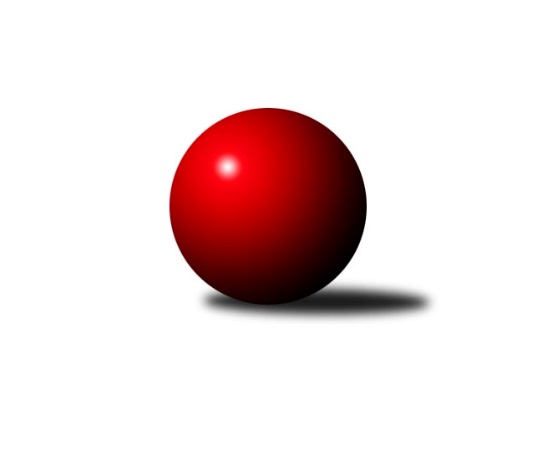 Č.5Ročník 2018/2019	22.3.2019Nejlepšího výkonu v tomto kole: 2681 dosáhlo družstvo: TJ Sokol Husovice DJihomoravský KP2 sever - 1.- 8.místo 2018/2019Výsledky 5. kolaSouhrnný přehled výsledků:KK Brno Židenice B	- SK Brno Žabovřesky B	6:2	2565:2415	8.0:4.0	19.3.SKK Veverky Brno A	- KK Mor.Slávia Brno G	4:4	2586:2583	6.0:6.0	20.3.KK Slovan Rosice D	- TJ Sokol Husovice D	1:7	2429:2681	1.5:10.5	21.3.KK Réna Ivančice B	- TJ Sokol Brno IV B	7:1	2491:2309	10.0:2.0	22.3.Tabulka družstev:	1.	TJ Sokol Husovice D	11	10	0	1	61.0 : 27.0 	83.5 : 48.5 	 2578	20	2.	KK Réna Ivančice B	11	7	0	4	55.0 : 33.0 	79.5 : 52.5 	 2506	14	3.	TJ Sokol Brno IV B	11	6	1	4	53.0 : 35.0 	74.0 : 58.0 	 2479	13	4.	SKK Veverky Brno A	11	6	1	4	49.0 : 39.0 	70.0 : 62.0 	 2515	13	5.	KK Brno Židenice B	11	6	0	5	44.0 : 44.0 	62.5 : 69.5 	 2460	12	6.	KK Mor.Slávia Brno G	11	4	1	6	39.0 : 49.0 	61.5 : 70.5 	 2511	9	7.	KK Slovan Rosice D	11	2	0	9	24.0 : 64.0 	47.0 : 85.0 	 2408	4	8.	SK Brno Žabovřesky B	11	1	1	9	27.0 : 61.0 	50.0 : 82.0 	 2385	3Podrobné výsledky kola:	 KK Brno Židenice B	2565	6:2	2415	SK Brno Žabovřesky B	Petr Vaňura	 	 216 	 250 		466 	 2:0 	 423 	 	201 	 222		Marek Černý	Vladimír Ryšavý	 	 242 	 231 		473 	 2:0 	 432 	 	211 	 221		Zdeněk Vladík	Pavel Suchan	 	 233 	 242 		475 	 2:0 	 378 	 	190 	 188		Karel Pospíšil	Petr Kotzian	 	 174 	 173 		347 	 0:2 	 425 	 	213 	 212		Antonín Zvejška	Vladimír Malý	 	 231 	 200 		431 	 1:1 	 368 	 	164 	 204		Michal Kaštovský	Jan Tichák	 	 201 	 172 		373 	 1:1 	 389 	 	188 	 201		Radim Jelínekrozhodčí: Vaňura PetrNejlepší výkon utkání: 475 - Pavel Suchan	 SKK Veverky Brno A	2586	4:4	2583	KK Mor.Slávia Brno G	Petr Kschwend	 	 185 	 239 		424 	 1:1 	 447 	 	220 	 227		Filip Žažo	František Žák	 	 234 	 218 		452 	 2:0 	 394 	 	201 	 193		Martina Hájková	Vladimír Veselý	 	 211 	 216 		427 	 1:1 	 437 	 	197 	 240		Anna Kalasová	Tomáš Rak	 	 218 	 206 		424 	 0:2 	 451 	 	221 	 230		Zdeněk Ondráček	Petr Večeřa	 	 193 	 228 		421 	 1:1 	 422 	 	200 	 222		Miroslav Oujezdský	Martin Zubatý	 	 216 	 222 		438 	 1:1 	 432 	 	189 	 243		Jan Bernatíkrozhodčí: VDNejlepší výkon utkání: 452 - František Žák	 KK Slovan Rosice D	2429	1:7	2681	TJ Sokol Husovice D	Jiří Hrdlička	 	 225 	 198 		423 	 0:2 	 457 	 	236 	 221		Martin Gabrhel	Pavel Zajíc	 	 180 	 176 		356 	 0:2 	 430 	 	233 	 197		Karel Gabrhel	Radek Hrdlička	 	 211 	 213 		424 	 1:1 	 408 	 	192 	 216		Robert Pacal	Pavel Procházka	 	 226 	 173 		399 	 0.5:1.5 	 460 	 	226 	 234		Jan Veselovský	Jaroslav Smrž	 	 224 	 200 		424 	 0:2 	 494 	 	228 	 266		Jiří Trávníček	Petr Vyhnalík	 	 204 	 199 		403 	 0:2 	 432 	 	208 	 224		Petr Trusinarozhodčí: Michal HrdličkaNejlepší výkon utkání: 494 - Jiří Trávníček	 KK Réna Ivančice B	2491	7:1	2309	TJ Sokol Brno IV B	Luboš Staněk	 	 199 	 202 		401 	 2:0 	 382 	 	183 	 199		Milan Krejčí	Tomáš Řihánek	 	 203 	 212 		415 	 2:0 	 343 	 	172 	 171		Jiří Smutný	Renata Horáková	 	 204 	 208 		412 	 1:1 	 410 	 	201 	 209		Libuše Janková	Vladimíra Mošaťová	 	 211 	 219 		430 	 2:0 	 381 	 	188 	 193		Zdeněk Holoubek	Eduard Kremláček	 	 209 	 218 		427 	 2:0 	 386 	 	178 	 208		Rudolf Zouhar	František Čech	 	 214 	 192 		406 	 1:1 	 407 	 	210 	 197		Petr Komárekrozhodčí: Buršík TomášNejlepší výkon utkání: 430 - Vladimíra MošaťováPořadí jednotlivců:	jméno hráče	družstvo	celkem	plné	dorážka	chyby	poměr kuž.	Maximum	1.	Martin Zubatý 	SKK Veverky Brno A	441.13	299.3	141.8	3.8	8/8	(477)	2.	Petr Vaňura 	KK Brno Židenice B	439.92	295.1	144.8	4.3	5/6	(489)	3.	Jiří Trávníček 	TJ Sokol Husovice D	438.53	298.1	140.4	5.5	6/7	(494)	4.	Vladimír Veselý 	SKK Veverky Brno A	438.13	296.9	141.2	4.5	8/8	(473)	5.	Martin Sedlák 	TJ Sokol Husovice D	437.53	298.3	139.3	4.4	5/7	(458)	6.	František Čech 	KK Réna Ivančice B	437.15	293.7	143.5	3.9	4/6	(464)	7.	Tomáš Řihánek 	KK Réna Ivančice B	433.60	298.0	135.6	3.7	5/6	(464)	8.	Rudolf Zouhar 	TJ Sokol Brno IV B	432.67	301.2	131.5	6.1	6/6	(460)	9.	Karel Dorazil 	KK Réna Ivančice B	432.30	300.7	131.7	5.8	5/6	(462)	10.	Petr Trusina 	TJ Sokol Husovice D	431.33	297.6	133.7	7.7	6/7	(486)	11.	Jan Veselovský 	TJ Sokol Husovice D	429.71	299.9	129.8	7.0	7/7	(460)	12.	Anna Kalasová 	KK Mor.Slávia Brno G	429.67	292.5	137.2	5.7	6/6	(452)	13.	Miroslav Oujezdský 	KK Mor.Slávia Brno G	429.36	295.9	133.4	7.0	5/6	(455)	14.	Karel Gabrhel 	TJ Sokol Husovice D	428.90	297.9	131.0	7.1	5/7	(456)	15.	Radim Jelínek 	SK Brno Žabovřesky B	428.60	294.2	134.4	6.4	7/7	(465)	16.	Miroslav Korbička 	KK Brno Židenice B	427.67	295.6	132.1	6.7	4/6	(474)	17.	Jan Bernatík 	KK Mor.Slávia Brno G	425.11	286.8	138.3	6.8	6/6	(452)	18.	Zdeněk Ondráček 	KK Mor.Slávia Brno G	424.14	290.3	133.8	6.7	6/6	(452)	19.	Jiří Hrdlička 	KK Slovan Rosice D	423.25	298.6	124.6	10.1	6/6	(461)	20.	Miroslav Hoffmann 	KK Brno Židenice B	421.42	290.7	130.8	6.9	4/6	(456)	21.	Petr Komárek 	TJ Sokol Brno IV B	420.72	282.4	138.3	9.0	6/6	(466)	22.	Petr Vyhnalík 	KK Slovan Rosice D	420.35	299.8	120.6	8.7	4/6	(433)	23.	Tomáš Rak 	SKK Veverky Brno A	419.25	291.8	127.5	7.4	8/8	(454)	24.	Luděk Kolář 	KK Réna Ivančice B	418.50	299.0	119.5	5.8	4/6	(453)	25.	Jaroslav Smrž 	KK Slovan Rosice D	418.13	295.5	122.6	9.3	6/6	(455)	26.	Jiří Smutný 	TJ Sokol Brno IV B	417.53	286.1	131.5	6.9	6/6	(451)	27.	Vladimír Malý 	KK Brno Židenice B	416.12	291.2	125.0	9.8	5/6	(463)	28.	Petr Večeřa 	SKK Veverky Brno A	415.38	288.5	126.9	5.8	8/8	(437)	29.	Zdeněk Vladík 	SK Brno Žabovřesky B	414.91	293.0	121.9	8.2	7/7	(445)	30.	Zdeněk Holoubek 	TJ Sokol Brno IV B	414.58	289.6	124.9	9.2	6/6	(438)	31.	Filip Žažo 	KK Mor.Slávia Brno G	413.83	285.8	128.0	4.9	4/6	(450)	32.	Eduard Kremláček 	KK Réna Ivančice B	413.57	287.8	125.8	7.1	6/6	(450)	33.	Marek Černý 	SK Brno Žabovřesky B	412.63	288.0	124.6	6.5	7/7	(424)	34.	Libuše Janková 	TJ Sokol Brno IV B	410.19	289.6	120.6	6.6	6/6	(456)	35.	Pavel Suchan 	KK Brno Židenice B	409.67	288.5	121.2	10.1	6/6	(475)	36.	Jiří Krev 	KK Brno Židenice B	409.58	295.6	114.0	11.2	6/6	(448)	37.	Pavel Procházka 	KK Slovan Rosice D	405.75	286.0	119.8	10.2	5/6	(429)	38.	František Žák 	SKK Veverky Brno A	404.83	283.0	121.8	8.7	6/8	(452)	39.	Antonín Zvejška 	SK Brno Žabovřesky B	404.46	286.8	117.7	8.9	6/7	(449)	40.	Martina Hájková 	KK Mor.Slávia Brno G	404.42	287.2	117.3	10.6	4/6	(424)	41.	Petr Kschwend 	SKK Veverky Brno A	401.50	279.4	122.1	8.4	6/8	(438)	42.	Renata Horáková 	KK Réna Ivančice B	399.70	280.3	119.4	8.5	4/6	(413)	43.	Luboš Staněk 	KK Réna Ivančice B	397.04	284.4	112.7	12.2	5/6	(447)	44.	Libor Čížek 	KK Slovan Rosice D	395.88	281.9	114.0	8.9	4/6	(414)	45.	Jan Tichák 	KK Brno Židenice B	394.33	278.6	115.8	8.9	4/6	(426)	46.	Radek Hrdlička 	KK Slovan Rosice D	387.72	280.8	107.0	11.7	5/6	(429)	47.	Milan Krejčí 	TJ Sokol Brno IV B	383.58	275.8	107.8	11.2	6/6	(439)	48.	Petr Smejkal 	KK Slovan Rosice D	366.53	266.5	100.0	15.9	5/6	(399)	49.	Karel Pospíšil 	SK Brno Žabovřesky B	360.00	263.3	96.7	15.5	6/7	(386)		Michal Hrdlička 	KK Slovan Rosice D	476.50	304.5	172.0	2.5	1/6	(494)		Jaromír Šula 	TJ Sokol Husovice D	440.78	298.9	141.9	4.0	3/7	(479)		Milan Hájek 	KK Mor.Slávia Brno G	440.00	316.0	124.0	5.0	1/6	(440)		Martin Gabrhel 	TJ Sokol Husovice D	437.25	306.5	130.8	6.1	4/7	(465)		Eugen Olgyai 	SKK Veverky Brno A	427.50	284.0	143.5	5.0	2/8	(433)		Jiří Rauschgold 	TJ Sokol Husovice D	420.88	301.0	119.9	6.6	4/7	(463)		Pavel Harenčák 	KK Réna Ivančice B	417.50	286.5	131.0	7.3	2/6	(436)		Petr Žažo 	KK Mor.Slávia Brno G	417.00	305.0	112.0	10.0	1/6	(417)		Vladimír Ryšavý 	KK Brno Židenice B	415.67	284.7	131.0	7.7	2/6	(473)		Vladimíra Mošaťová 	KK Réna Ivančice B	408.89	281.7	127.2	7.1	3/6	(430)		Robert Pacal 	TJ Sokol Husovice D	407.75	290.0	117.8	8.8	4/7	(421)		Martin Želev 	KK Réna Ivančice B	404.00	303.0	101.0	11.0	1/6	(404)		Tomáš Čech 	KK Réna Ivančice B	401.00	270.0	131.0	6.0	1/6	(401)		Jana Klašková 	SK Brno Žabovřesky B	400.00	281.8	118.2	8.7	4/7	(447)		Martin Večerka 	KK Mor.Slávia Brno G	398.67	278.7	120.0	11.0	2/6	(452)		Vladimír Polách 	SKK Veverky Brno A	394.50	274.5	120.0	7.5	1/8	(405)		Štěpán Kalas 	KK Mor.Slávia Brno G	392.83	270.2	122.7	8.0	3/6	(414)		Karel Krajina 	SKK Veverky Brno A	392.33	278.0	114.3	9.0	3/8	(422)		Ivana Hrdličková 	KK Réna Ivančice B	387.00	270.0	117.0	9.3	1/6	(397)		Miloslav Ostřížek 	SK Brno Žabovřesky B	386.92	285.2	101.8	14.1	3/7	(418)		Anastasios Jiaxis 	KK Slovan Rosice D	383.83	268.3	115.5	9.2	2/6	(422)		Pavel Zajíc 	KK Slovan Rosice D	355.75	261.5	94.3	14.8	2/6	(375)		Michal Kaštovský 	SK Brno Žabovřesky B	333.83	245.2	88.7	17.2	4/7	(368)		Petr Kotzian 	KK Brno Židenice B	332.50	249.5	83.0	18.8	3/6	(370)Sportovně technické informace:Starty náhradníků:registrační číslo	jméno a příjmení 	datum startu 	družstvo	číslo startu
Hráči dopsaní na soupisku:registrační číslo	jméno a příjmení 	datum startu 	družstvo	Program dalšího kola:6. kolo27.3.2019	st	17:00	SKK Veverky Brno A - KK Brno Židenice B	28.3.2019	čt	17:00	SK Brno Žabovřesky B - KK Mor.Slávia Brno G	28.3.2019	čt	17:00	TJ Sokol Brno IV B - KK Slovan Rosice D	29.3.2019	pá	18:30	TJ Sokol Husovice D - KK Réna Ivančice B	Nejlepší šestka kola - absolutněNejlepší šestka kola - absolutněNejlepší šestka kola - absolutněNejlepší šestka kola - absolutněNejlepší šestka kola - dle průměru kuželenNejlepší šestka kola - dle průměru kuželenNejlepší šestka kola - dle průměru kuželenNejlepší šestka kola - dle průměru kuželenNejlepší šestka kola - dle průměru kuželenPočetJménoNázev týmuVýkonPočetJménoNázev týmuPrůměr (%)Výkon3xJiří TrávníčekHusovice D4943xJiří TrávníčekHusovice D119.624942xPavel SuchanŽidenice B4752xJan VeselovskýHusovice D111.394601xVladimír RyšavýŽidenice B4731xPavel SuchanŽidenice B111.094753xPetr VaňuraŽidenice B4662xMartin GabrhelHusovice D110.664571xJan VeselovskýHusovice D4601xVladimír RyšavýŽidenice B110.624732xMartin GabrhelHusovice D4572xPetr VaňuraŽidenice B108.98466